МИНИСТЕРСТВО ПРОСВЕЩЕНИЯ РОССИЙСКОЙ ФЕДЕРАЦИИМинистерство образования Тверской областиЗАТО СолнечныйМКОУ СОШ ЗАТО Солнечный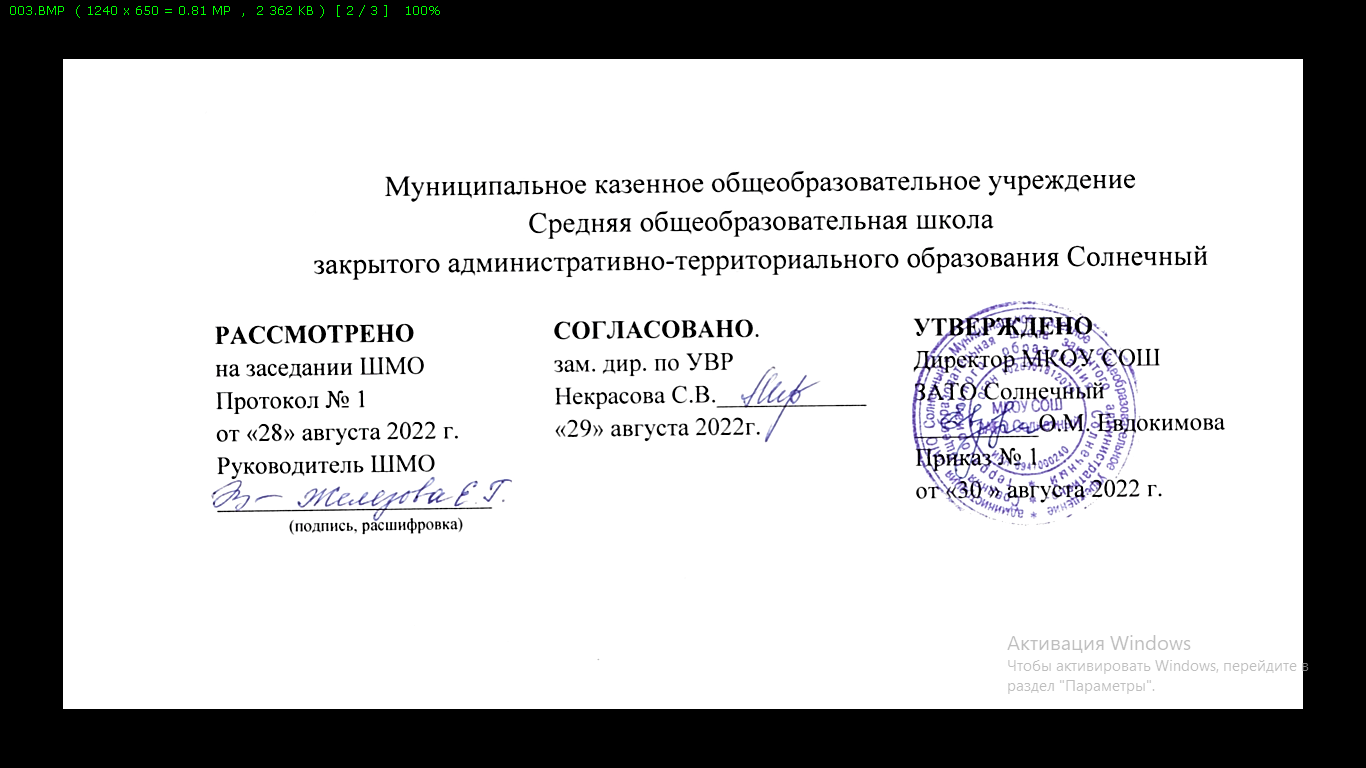 РАБОЧАЯ ПРОГРАММА(ID 1775232)учебного курса«Основы духовно-нравственной культуры народов России»для 5 класса основного общего образованияна 2022-2023  учебный годСоставитель: Иванова Мария ЮрьевнаучительТверская обл., п. Солнечный 2022г.ПОЯСНИТЕЛЬНАЯ ЗАПИСКАОБЩАЯ ХАРАКТЕРИСТИКА УЧЕБНОГО КУРСА «ОСНОВЫ ДУХОВНО-НРАВСТВЕННОЙ КУЛЬТУРЫ НАРОДОВ РОССИИ»	Программа по предметной области «Основы духовно-нравственной культуры народов России»(далее  — ОДНКНР) для 5 классов образовательных организаций составлена в соответствии с: 	требованиями Федерального государственного образовательного стандарта основного общего образования (ФГОС ООО) (утверждён приказом  Министерства просвещения Российской Федерации от 31 мая 2021 г. № 287); 
	требованиями к результатам освоения программы основного общего образования (личностным, метапредметным, предметным); 
	основными подходами к развитию и формированию универсальных учебных действий (УУД) для основного общего образования.В программе по данному курсу соблюдается преемственность с Федеральным государственным образовательным стандартом начального общего образования, а также учитываются возрастные и психологические особенности обучающихся на ступени основного общего образования, 
необходимость формирования межпредметных связей. Также в программе учитывается, что данная дисциплина носит культурологический и воспитательный характер, что позволяет утверждать, что именно духовно-нравственное развитие обучающихся в духе общероссийской гражданской идентичности на основе традиционных российских духовно-нравственных ценностей — важнейший результат обучения ОДНКНР.Сохранение традиционных российских духовно-нравственных ценностей как значимой части культурного и исторического наследия народов России  — один из ключевых национальных приоритетов Российской Федерации, способствующих дальнейшей гуманизации и развитию российского общества, формированию гражданской идентичности у подрастающих поколений.Согласно Стратегии национальной безопасности Российской Федерации (утверждена указом Президента Российской Федерации от 2  июля 2021 г. № 400, пункт 91), к традиционным российским духовно-нравственным ценностям относятся жизнь, достоинство, права и свободы человека, патриотизм, гражданственность, служение Отечеству и ответственность за его судьбу, высокие нравственные идеалы, крепкая семья, созидательный труд, приоритет духовного над материальным, гуманизм, милосердие, справедливость, коллективизм, взаимопомощь и взаимоуважение, 
историческая память и преемственность поколений, единство народов России. Именно традиционные российские духовно-нравственные ценности объединяют Россию как многонациональное и 
многоконфессиональное государство, лежат в основе представлений о гражданской идентичности как ключевом ориентире духовно-нравственного развития обучающихся.Центральная идея гражданской идентичности — образ будущего нашей страны, который 
формируется с учётом национальных и стратегических приоритетов российского общества, 
культурно-исторических традиций всех народов России, духовно-нравственных ценностей, присущих ей на протяжении всей её истории.В  процессе изучения курса ОДНКНР школьники получают возможность систематизировать, расширять и углублять полученные в рамках общественно-научных дисциплин знания и представления о структуре и закономерностях развития социума, о прошлом и настоящем родной страны, находить в истории российского общества существенные связи с традиционной духовно-нравственной культурой России, определять свою идентичность как члена семьи, школьного коллектива, региональной общности, гражданина страны с опорой на традиционные духовно-нравственные ценности.Не менее важно отметить, что данный курс формируется и преподаётся в соответствии с 
принципами культурологичности и культуросообразности, научности содержания и подхода к отбору информации, соответствия требованиям возрастной педагогики и психологии.В процессе изучения курса обучающиеся получают представление о существенных взаимосвязях между материальной и духовной культурой, обусловленности культурных реалий современного общества его духовно-нравственным обликом. Изучаются основные компоненты культуры, её специфические инструменты самопрезентации, исторические и современные особенности духовно-нравственного развития народов России.Содержание курса направлено на формирование нравственного идеала, гражданской идентичности личности обучающегося и воспитание патриотических чувств к Родине (осознание себя как гражданина своего Отечества), формирование исторической памяти.Материал курса представлен через актуализацию макроуровня (Россия в целом как 
многонациональное, поликонфессиональное государство, с едиными для всех законами, 
общероссийскими духовно-нравственными и культурными ценностями) на микроуровне (собственная идентичность, осознанная как часть малой Родины, семьи и семейных традиций, этнической и религиозной истории, к которой принадлежит обучающийся как личность).Принцип культурологичности в преподавании означает важность культурологического, а не конфессионального подхода, отсутствие культурной, этнической, религиозной ангажированности в содержании предмета и его смысловых акцентах.Принцип научности подходов и содержания в преподавании данной дисциплины означает важность терминологического единства, необходимость освоения основных научных подходов к рассмотрению культуры и усвоению научной терминологии для понимания культурообразующих элементов и формирования познавательного интереса к этнокультурным и религиозным феноменам.Принцип соответствия требованиям возрастной педагогики и психологии включает отбор тем и содержания курса согласно приоритетным зонам ближайшего развития, когнитивным способностям и социальным потребностям обучающихся, содержанию гуманитарных и общественно-научных учебных предметов.Принцип формирования гражданского самосознания и общероссийской гражданской идентичности обучающихся в процессе изучения курса предметной области ОДНКНР включает осознание важности наднационального и надконфессионального гражданского единства народов России как 
основополагающего элемента в воспитании патриотизма и любви к Родине. Данный принцип должен быть реализован через поиск объединяющих черт в духовно-нравственной жизни народов России, их культуре, религии и историческом развитии.ЦЕЛИ И ЗАДАЧИ ИЗУЧЕНИЯ УЧЕБНОГО КУРСА «ОСНОВЫ ДУХОВНО-НРАВСТВЕННОЙ КУЛЬТУРЫ НАРОДОВ РОССИИ»Целями изучения учебного курса являются:—  формирование общероссийской гражданской идентичности обучающихся через изучение культуры (единого культурного пространства) России в контексте процессов 
этноконфессионального согласия и взаимодействия, взаимопроникновения и мирного сосуществования народов, религий, национальных культур;—  создание условий для становления у обучающихся мировоззрения на основе традиционных российских духовно-нравственных ценностей, ведущих к осознанию своей принадлежности к многонациональному народу Российской Федерации;—  формирование и сохранение уважения к ценностям и убеждениям представителей разныхнациональностей и вероисповеданий, а также способности к диалогу с представителями других культур и мировоззрений;—  идентификация собственной личности как полноправного субъекта культурного, исторического и цивилизационного развития страны.Цели курса определяют следующие задачи:—  овладение предметными компетенциями, имеющими преимущественное значение для формирования гражданской идентичности обучающегося;—  приобретение и усвоение знаний о нормах общественной морали и нравственности как основополагающих элементах духовной культуры современного общества;—  развитие представлений о значении духовно-нравственных ценностей и нравственных норм для достойной жизни личности, семьи, общества, ответственного отношения к будущему отцовству и материнству;—  становление компетенций межкультурного взаимодействия как способности и готовности вести межличностный, межкультурный, межконфессиональный диалог при осознании и сохранении собственной культурной идентичности;—  формирование основ научного мышления обучающихся через систематизацию знаний и представлений, полученных на уроках литературы, истории, изобразительного искусства, музыки;—  обучение рефлексии собственного поведения и оценке поведения окружающих через развитие навыков обоснованных нравственных суждений, оценок и выводов;—  воспитание уважительного и бережного отношения к историческому, религиозному и культурному наследию народов России;—  содействие осознанному формированию мировоззренческих ориентиров, основанных на приоритете традиционных российских духовно-нравственных ценностей;—  формирование патриотизма как формы гражданского самосознания через понимание роли личности в истории и культуре, осознание важности социального взаимодействия, гражданской идентичности для процветания общества в целом.	Изучение курса «Основы духовно-нравственной культуры народов России» вносит значительный вклад в достижение главных целей основного общего образования, способствуя:—  расширению и систематизации знаний и представлений школьников о культуре и духовных традициях народов России, о нравственных ценностях, полученных при изучении основ религиозной культуры и светской этики, окружающего мира, литературного чтения и других предметов начальной школы;—  углублению представлений о светской этике, религиозной культуре народов России, их роли в развитии современного общества;—  формированию основ морали и нравственности, воплощённых в семейных, этнокультурных и религиозных ценностях, ориентированных на соизмерение своих поступков с нравственными идеалами, на осознание своих обязанностей перед обществом и государством;—  воспитанию патриотизма; уважения к истории, языку, культурным и религиозным традициямсвоего народа и других народов России, толерантному отношению к людям другой культуры, умению принимать и ценить ценности других культур, находить в них общее и особенное, черты, способствующие взаимному обогащению культур;—  пробуждению интереса к культуре других народов, проявлению уважения, способности к сотрудничеству, взаимодействию на основе поиска общих культурных стратегий и идеалов;—  осознанию приоритетной значимости духовно-нравственных ценностей, проявляющейся в преобладании этических, интеллектуальных, альтруистических мотивов над потребительскими и эгоистическими;—  раскрытию природы духовно-нравственных ценностей российского общества, объединяющих светскость и духовность;—  формирование ответственного отношения к учению и труду, готовности и способности обучающихся к саморазвитию и самообразованию на основе мотивации к обучению и познанию, осознанному выбору ценностных ориентаций, способствующих развитию общества в целом;—  получению научных представлений о культуре и её функциях, особенностях взаимодействия с социальными институтами, а, следовательно, способности их применять в анализе и изучении социально-культурных явлений в истории и культуре России и современном обществе, давать нравственные оценки поступков и событий на основе осознания главенствующей роли духовно-нравственных ценностей в социальных и культурно-исторических процессах;—  развитию информационной культуры школьников, компетенций в отборе, использовании и структурировании информации, а также возможностей для активной самостоятельной познавательной деятельности.МЕСТО УЧЕБНОГО КУРСА «ОСНОВЫ ДУХОВНО-НРАВСТВЕННОЙ КУЛЬТУРЫ НАРОДОВ РОССИИ» В УЧЕБНОМ ПЛАНЕ	Учебный курс "Основы духовно-нравственной культуры народов России" изучается в 5 классе не менее одного часа в неделе, общий объем составляет 34 часа.СОДЕРЖАНИЕ УЧЕБНОГО КУРСАТематический блок 1.«Россия — наш общий дом»
Тема 1. Зачем изучать курс «Основы духовно-нравственной культуры народов России»?	Формирование и закрепление гражданского единства. Родина и Отечество. Традиционные ценности и ролевые модели. Традиционная семья. Всеобщий характер морали и нравственности. Русский язык и единое культурное пространство. Риски и угрозы духовно-нравственной культуры народов России. 	Тема 2. Наш дом — Россия.	Россия — многонациональная страна. Многонациональный народ Российской Федерации. Россия как общий дом. Дружба народов.Тема 3. Язык и история.	Что такое язык? Как в языке народа отражается его история? Язык как инструмент культуры. Важность коммуникации между людьми. Языки народов мира, их взаимосвязь.Тема 4. Русский язык — язык общения и язык возможностей.	Русский язык — основа российской культуры. Как складывался русский язык: вклад народов России в его развитие. Русский язык как культурообразующий проект и язык межнационального общения.Важность общего языка для всех народов России. Возможности, которые даёт русский язык. 	Тема 5. Истоки родной культуры.	Что такое культура. Культура и природа. Роль культуры в жизни общества. Многообразие культур и его причины. Единство культурного пространства России.Тема 6. Материальная культура.	Материальная культура: архитектура, одежда, пища, транспорт, техника. Связь между материальной культурой и духовно-нравственными ценностями общества.Тема 7. Духовная культура.Духовно-нравственная культура. Искусство, наука, духовность. Мораль, нравственность, ценности.Художественное осмысление мира. Символ и знак. Духовная культура как реализация ценностей. 	Тема 8. Культура и религия.Религия и культура. Что такое религия, её роль в жизни общества и человека.Государствообразующие религии России. Единство ценностей в религиях России.Тема 9. Культура и образование.	Зачем нужно учиться? Культура как способ получения нужных знаний. Образование как ключ к социализации и духовно-нравственному развитию человека.Тема 10. Многообразие культур России (практическое занятие).	Единство культур народов России. Что значит быть культурным человеком? Знание о культуре народов России.Тематический блок 2.«Семья и духовно-нравственные ценности»
Тема 11. Семья — хранитель духовных ценностей.	Семья — базовый элемент общества. Семейные ценности, традиции и культура. Помощь сиротам как духовно-нравственный долг человека.Тема 12. Родина начинается с семьи.	История семьи как часть истории народа, государства, человечества. Как связаны Родина и семья? Что такое Родина и Отечество?Тема 13. Традиции семейного воспитания в России.Семейные традиции народов России. Межнациональные семьи. Семейное воспитание кактрансляция ценностей.Тема 14. Образ семьи в культуре народов России.	Произведения устного поэтического творчества (сказки, поговорки и т.д.) о семье и семейных обязанностях. Семья в литературе и произведениях разных видов искусства.Тема 15. Труд в истории семьи.	Социальные роли в истории семьи. Роль домашнего труда. Роль нравственных норм в благополучии семьи.Тема 16. Семья в современном мире (практическое занятие).Рассказ о своей семье (с использованием фотографий, книг, писем и др.). Семейное древо.Семейные традиции.Тематический блок 3.«Духовно-нравственное богатство личности»
Тема 17. Личность — общество — культура.	Что делает человека человеком? Почему человек не может жить вне общества. Связь между обществом и культурой как реализация духовно-нравственных ценностей.Тема 18. Духовный мир человека. Человек — творец культуры.	Культура как духовный мир человека. Мораль. Нравственность. Патриотизм. Реализация ценностей в культуре. Творчество: что это такое? Границы творчества. Традиции и новации в культуре. Границы культур. Созидательный труд. Важность труда как творческой деятельности, как реализации. 	Тема 19. Личность и духовно-нравственные ценности.	Мораль и нравственность в жизни человека. Взаимопомощь, сострадание, милосердие, любовь, дружба, коллективизм, патриотизм, любовь к близким.Тематический блок 4. «Культурное единство России»
Тема 20. Историческая память как духовно-нравственная ценность.Что такое история и почему она важна? История семьи — часть истории народа, государства, человечества. Важность исторической памяти, недопустимость её фальсификации. Преемственность поколений.Тема 21. Литература как язык культуры.	Литература как художественное осмысление действительности. От сказки к роману. Зачем нужны литературные произведения? Внутренний мир человека и его духовность.Тема 22. Взаимовлияние культур.Взаимодействие культур. Межпоколенная и межкультурная трансляция. Обмен ценностными установками и идеями. Примеры межкультурной коммуникации как способ формирования общих духовно-нравственных ценностей.Тема 23. Духовно-нравственные ценности российского народа.Жизнь, достоинство, права и свободы человека, патриотизм, гражданственность, служение Отечеству и ответственность за его судьбу, высокие нравственные идеалы, крепкая семья, созидательный труд, приоритет духовного над материальным, гуманизм, милосердие, 
справедливость, коллективизм, взаимопомощь, историческая память и преемственность поколений, единство народов России.Тема 24. Регионы России: культурное многообразие.	Исторические и социальные причины культурного разнообразия. Каждый регион уникален. Малая Родина — часть общего Отечества.Тема 25. Праздники в культуре народов России.	Что такое праздник? Почему праздники важны. Праздничные традиции в России. Народные праздники как память культуры, как воплощение духовно-нравственных идеалов.Тема 26. Памятники архитектуры в культуре народов России.Памятники как часть культуры: исторические, художественные, архитектурные. Культура как память. Музеи. Храмы. Дворцы. Исторические здания как свидетели истории. Архитектура и духовно-нравственные ценности народов России.Тема 27. Музыкальная культура народов России.	Музыка. Музыкальные произведения. Музыка как форма выражения эмоциональных связей между людьми. Народные инструменты. История народа в его музыке и инструментах.Тема 28. Изобразительное искусство народов России.Художественная реальность. Скульптура: от религиозных сюжетов к современному искусству. Храмовые росписи и фольклорные орнаменты. Живопись, графика. Выдающиеся художники разных народов России.Тема 29. Фольклор и литература народов России.	Пословицы и поговорки. Эпос и сказка. Фольклор как отражение истории народа и его ценностей, морали и нравственности. Национальная литература. Богатство культуры народа в его литературе. 	Тема 30. Бытовые традиции народов России: пища, одежда, дом (практическое занятие).	Рассказ о бытовых традициях своей семьи, народа, региона. Доклад с использованием разнообразного зрительного ряда и других источников.Тема 31. Культурная карта России (практическое занятие).	География культур России. Россия как культурная карта. Описание регионов в соответствии с их особенностями.Тема 32. Единство страны — залог будущего России.	Россия — единая страна. Русский мир. Общая история, сходство культурных традиций, единые духовно-нравственные ценности народов России.ПЛАНИРУЕМЫЕ ОБРАЗОВАТЕЛЬНЫЕ РЕЗУЛЬТАТЫЛичностные результатыПланируемые результаты освоения курса представляют собой систему ведущих целевых установок и ожидаемых результатов освоения всех компонентов, составляющих содержательную основу образовательной программы.	Личностные результаты освоения курса достигаются в единстве учебной и воспитательной деятельности.Личностные результаты освоения курса включают осознание российской гражданской идентичности; готовность обучающихся к саморазвитию, самостоятельности и личностному самоопределению; ценность самостоятельности и инициативы; наличие мотивации к 
целенаправленной социально значимой деятельности; сформированность внутренней позиции личности как особого ценностного отношения к себе, окружающим людям и жизни в целом.	1. Патриотическое воспитание 
	Самоопределение (личностное, профессиональное, жизненное): сформированность российской гражданской идентичности: патриотизма, уважения к Отечеству, прошлому и настоящему многонационального народа России через представления об исторической роли культур народов России, традиционных религий, духовно-нравственных ценностей в становлении российской государственности.	2. Гражданское воспитание 
	Осознанность своей гражданской идентичности через знание истории, языка, культуры своего народа, своего края, основ культурного наследия народов России и человечества и знание основных норм морали, нравственных и духовных идеалов, хранимых в культурных традициях народов России, готовность на их основе к сознательному самоограничению в поступках, поведении, расточительном потребительстве; сформированность понимания и принятия гуманистических, демократических и традиционных ценностей многонационального российского общества с помощью воспитания способности к духовному развитию, нравственному самосовершенствованию; воспитание 
веротерпимости, уважительного отношения к религиозным чувствам, взглядам людей или их отсутствию.	3. Ценности познавательной деятельности 
	Сформированность целостного мировоззрения, соответствующего современному уровню развития науки и общественной практики, учитывающего социальное, культурное, языковое, духовное многообразие современного мира.Смыслообразование: сформированность ответственного отношения к учению, готовности и способности обучающихся к саморазвитию и самообразованию на основе мотивации к обучению и познанию через развитие способностей к духовному развитию, нравственному 
самосовершенствованию; воспитание веротерпимости, уважительного отношения к религиозным чувствам, взглядам людей или их отсутствию.	4. Духовно-нравственное воспитание 
	Сформированность осознанного, уважительного и доброжелательного отношения к другому человеку, его мнению, мировоззрению, культуре, языку, вере, гражданской позиции, к истории, культуре, религии, традициям, языкам, ценностям народов родного края, России и народов мира; освоение социальных норм, правил поведения, ролей и форм социальной жизни в группах и сообществах, включая взрослые и социальные сообщества; 
	сформированность нравственной рефлексии и компетентности в решении моральных проблем на основе личностного выбора, нравственных чувств и нравственного поведения, осознанного иответственного отношения к собственным поступкам; 
	осознание значения семьи в жизни человека и общества; принятие ценности семейной жизни; уважительное и заботливое отношение к членам своей семьи через знание основных норм морали, нравственных, духовных идеалов, хранимых в культурных традициях народов России; готовность на их основе к сознательному самоограничению в поступках, поведении, расточительном потреблении.Метапредметные результатыМетапредметные результаты освоения курса включают освоение обучающимися межпредметных понятий (используются в нескольких предметных областях) и универсальные учебные действия (познавательные, коммуникативные, регулятивные); способность их использовать в учебной, познавательной и социальной практике; готовность к самостоятельному планированию и 
осуществлению учебной деятельности и организации учебного сотрудничества с педагогом и сверстниками, к участию в построении индивидуальной образовательной траектории; овладение навыками работы с информацией: восприятие и создание информационных текстов в различных форматах, в том числе цифровых, с учётом назначения информации и её аудитории.1. Познавательные универсальные учебные действия Познавательные универсальные учебные действия включают:—  умение определять понятия, создавать обобщения, устанавливать аналогии, 
классифицировать, самостоятельно выбирать основания и критерии для классификации, устанавливать причинно-следственные связи, строить логическое рассуждение, умозаключение (индуктивное, дедуктивное, по аналогии) и делать выводы (логические УУД);—  умение создавать, применять и преобразовывать знаки и символы, модели и схемы для решения учебных и познавательных задач (знаково- символические / моделирование);—  смысловое чтение;—  развитие мотивации к овладению культурой активного использования словарей и других поисковых систем.2. Коммуникативные универсальные учебные действия Коммуникативные универсальные учебные действия включают:—  умение организовывать учебное сотрудничество и совместную деятельность с учителем и сверстниками; работать индивидуально и в группе: находить общее решение и разрешать конфликты на основе согласования позиций и учёта интересов; формулировать, аргументировать и отстаивать своё мнение (учебное сотрудничество);—  умение осознанно использовать речевые средства в соответствии с задачей коммуникации для выражения своих чувств, мыслей и потребностей для планирования и регуляции своей 
деятельности; владение устной и письменной речью, монологической контекстной речью (коммуникация);—  формирование и развитие компетентности в области использования информационно-коммуникационных технологий (ИКТ-компетентность).3. Регулятивные универсальные учебные действия Регулятивные универсальные учебные действия включают:—  умение самостоятельно определять цели обучения, ставить и формулировать для себя новые задачи в учёбе и познавательной деятельности, развивать мотивы и интересы своейпознавательной деятельности (целеполагание);—  умение самостоятельно планировать пути достижения целей, в том числе альтернативные, осознанно выбирать наиболее эффективные способы решения учебных и познавательных задач (планирование);—  умение соотносить свои действия с планируемыми результатами, осуществлять контроль своей деятельности в процессе достижения результата, определять способы действий в рамках предложенных условий и требований, корректировать свои действия в соответствии с изменяющейся ситуацией(контроль и коррекция);—  умение оценивать правильность выполнения учебной задачи, собственные возможности её решения (оценка);—  владение основами самоконтроля, самооценки, принятия решений и осуществления осознанного выбора в учебной и познавательной (познавательная рефлексия, саморегуляция) деятельности.Предметные результатыПредметные результаты освоения курса включают освоение научных знаний, умений и способов действий, специфических для соответствующей предметной области; предпосылки научного типа мышления; виды деятельности по получению нового знания, его интерпретации, преобразованию и применению в различных учебных ситуациях, в том числе при создании проектов.Тематический блок 1. «Россия — наш общий дом»
Тема 1. Зачем изучать курс «Основы духовно-нравственной культуры народов России»?—  Знать цель и предназначение курса «Основы духовно-нравственной культуры народов России», понимать важность изучения культуры и гражданствообразующих религий для формирования личности гражданина России;—  иметь представление о содержании данного курса, в том числе о понятиях «мораль и нравственность», «семья», «традиционные ценности», об угрозах духовно-нравственному единству страны;—  понимать взаимосвязь между языком и культурой, духовно-нравственным развитием личности и социальным поведением.Тема 2. Наш дом — Россия—  Иметь представление об историческом пути формирования многонационального состава населения Российской Федерации, его мирном характере и причинах его формирования;—  знать о современном состоянии культурного и религиозного разнообразия народов Российской Федерации, причинах культурных различий;—  понимать необходимость межнационального и межрелигиозного сотрудничества и взаимодействия, важность сотрудничества и дружбы между народами и нациями, обосновывать их необходимостьТема 3. Язык и история—  Знать и понимать, что такое язык, каковы важность его изучения и влияние на миропонимание личности;—  иметь базовые представления о формировании языка как носителя духовно-нравственных смыслов культуры;—  понимать суть и смысл коммуникативной роли языка, в том числе в организации межкультурного диалога и взаимодействия;—  обосновывать своё понимание необходимости нравственной чистоты языка, важности лингвистической гигиены, речевого этикета.Тема 4. Русский язык — язык общения и язык возможностей—  Иметь базовые представления о происхождении и развитии русского языка, его взаимосвязи с языками других народов России;—  знать и уметь обосновать важность русского языка как культурообразующего языка народов России, важность его для существования государства и общества;—  понимать, что русский язык — не только важнейший элемент национальной культуры, но и историко-культурное наследие, достояние российского государства, уметь приводить примеры;—  иметь представление о нравственных категориях русского языка и их происхождении.Тема 5. Истоки родной культуры—  Иметь сформированное представление о понятие «культура»;—  осознавать и уметь доказывать взаимосвязь культуры и природы; знать основные формы репрезентации культуры, уметь их различать и соотносить с реальными проявлениями культурного многообразия;—  уметь выделять общие черты в культуре различных народов, обосновывать их значение и причины.Тема 6. Материальная культура—  Иметь представление об артефактах культуры;—  иметь базовое представление о традиционных укладах хозяйства: земледелии, скотоводстве, охоте, рыболовстве;—  понимать взаимосвязь между хозяйственным укладом и проявлениями духовной культуры;—  понимать и объяснять зависимость основных культурных укладов народов России от географии их массового расселения, природных условий и взаимодействия с другими этносами.Тема 7. Духовная культура—  Иметь представление о таких культурных концептах как «искусство», «наука», «религия»;—  знать и давать определения терминам «мораль», «нравственность», «духовные ценности»,«духовность» на доступном для обучающихся уровне осмысления;—  понимать смысл и взаимосвязь названных терминов с формами их репрезентации в культуре;—  осознавать значение культурных символов, нравственный и духовный смысл культурных артефактов;—  знать, что такое знаки и символы, уметь соотносить их с культурными явлениями, с которыми они связаны.Тема 8. Культура и религия
—  Иметь представление о понятии «религия», уметь пояснить её роль в жизни общества и основные социально-культурные функции;
—  осознавать связь религии и морали;
—  понимать роль и значение духовных ценностей в религиях народов России;
—  уметь характеризовать государствообразующие конфессии России и их картины мира.Тема 9. Культура и образование
—  Характеризовать термин «образование» и уметь обосновать его важность для личности и общества;
—  иметь представление об основных ступенях образования в России и их необходимости;—  понимать взаимосвязь культуры и образованности человека;
—  приводить примеры взаимосвязи между знанием, образованием и личностным и 
профессиональным ростом человека;
—  понимать взаимосвязь между знанием и духовно-нравственным развитием общества, осознавать ценность знания, истины, востребованность процесса познания как получения новых сведений о мире.Тема 10. Многообразие культур России (практическое занятие)
—  Иметь сформированные представления о закономерностях развития культуры и истории народов, их культурных особенностях;
—  выделять общее и единичное в культуре на основе предметных знаний о культуре своего народа;
—  предполагать и доказывать наличие взаимосвязи между культурой и духовно-нравственными ценностями на основе местной культурно-исторической специфики;
—  обосновывать важность сохранения культурного многообразия как источника духовно-нравственных ценностей, морали и нравственности современного общества.Тематический блок 2. «Семья и духовно-нравственные ценности»
Тема 11. Семья — хранитель духовных ценностей
	—  Знать и понимать смысл термина «семья»;
	—  иметь представление о взаимосвязях между типом культуры и особенностями семейного быта 	и отношений в семье;
	—  осознавать значение термина «поколение» и его взаимосвязь с культурными особенностями 	своего времени;
	—  уметь составить рассказ о своей семье в соответствии с культурно-историческими условиями 	её существования;
	—  понимать и обосновывать такие понятия, как «счастливая семья», «семейное счастье»;	—  осознавать и уметь доказывать важность семьи как хранителя традиций и её воспитательнуюроль;
—  понимать смысл терминов «сиротство», «социальное сиротство», обосновывать нравственную важность заботы о сиротах, знать о формах помощи сиротам со стороны государства.Тема 12. Родина начинается с семьи
—  Знать и уметь объяснить понятие «Родина»;
—  осознавать взаимосвязь и различия между концептами «Отечество» и «Родина»;—  понимать, что такое история семьи, каковы формы её выражения и сохранения;—  обосновывать и доказывать взаимосвязь истории семьи и истории народа, государства, человечества.Тема 13. Традиции семейного воспитания в России
—  Иметь представление о семейных традициях и обосновывать их важность как ключевых элементах семейных отношений;
—  знать и понимать взаимосвязь семейных традиций и культуры собственного этноса;—  уметь рассказывать о семейных традициях своего народа и народов России, собственной семьи;
—  осознавать роль семейных традиций в культуре общества, трансляции ценностей, духовно-нравственных идеалов.Тема 14. Образ семьи в культуре народов России
—  Знать и называть традиционные сказочные и фольклорные сюжеты о семье, семейных обязанностях;
—  уметь обосновывать своё понимание семейных ценностей, выраженных в фольклорных сюжетах;
—  знать и понимать морально-нравственное значение семьи в литературных произведениях, иметь представление о ключевых сюжетах с участием семьи в произведениях художественной культуры;
—  понимать и обосновывать важность семейных ценностей с использованием различного иллюстративного материала.Тема 15. Труд в истории семьи
—  Знать и понимать, что такое семейное хозяйство и домашний труд;
—  понимать и уметь объяснять специфику семьи как социального института, характеризовать роль домашнего труда и распределение экономических функций в семье;
—  осознавать и оценивать семейный уклад и взаимосвязь с социально-экономической структурой общества в форме большой и малой семей;
—  характеризовать распределение семейного труда и осознавать его важность для укрепления целостности семьи.Тема 16. Семья в современном мире (практическое занятие)
	—  Иметь сформированные представления о закономерностях развития семьи в культуре иистории народов России, уметь обосновывать данные закономерности на региональных материалах и примерах из жизни собственной семьи;
—  выделять особенности духовной культуры семьи в фольклоре и культуре различных народов на основе предметных знаний о культуре своего народа;
—  предполагать и доказывать наличие взаимосвязи между культурой и духовно-нравственными ценностями семьи;
—  обосновывать важность семьи и семейных традиций для трансляции духовно-нравственных ценностей, морали и нравственности как фактора культурной преемственности.Тематический блок 3. «Духовно-нравственное богатство личности»
Тема 17. Личность — общество — культура
	—  Знать и понимать значение термина «человек» в контексте духовно-нравственной культуры;	—  уметь обосновать взаимосвязь и взаимообусловленность человека и общества, человека и 	культуры;
	—  понимать и объяснять различия между обоснованием термина «личность» в быту, в контексте 	культуры и творчества;
	—  знать, что такое гуманизм, иметь представление о его источниках в культуре.Тема 18. Духовный мир человека. Человек — творец культуры
—  Знать значение термина «творчество» в нескольких аспектах и понимать границы их применимости;
—  осознавать и доказывать важность морально- нравственных ограничений в творчестве;—  обосновывать важность творчества как реализацию духовно-нравственных ценностей человека;
—  доказывать детерминированность творчества культурой своего этноса;
—  знать и уметь объяснить взаимосвязь труда и творчества.Тема 19. Личность и духовно-нравственные ценности
—  Знать и уметь объяснить значение и роль морали и нравственности в жизни человека;—  обосновывать происхождение духовных ценностей, понимание идеалов добра и зла;—  понимать и уметь показывать на примерах значение таких ценностей, как «взаимопомощь»,«сострадание», «милосердие», «любовь», «дружба», «коллективизм», «патриотизм», «любовь к близким».Тематический блок 4. «Культурное единство России»
Тема 20. Историческая память как духовно-нравственная ценность
	—  Понимать и уметь объяснять суть термина «история», знать основные исторические периоды 	и уметь выделять их сущностные черты;
	—  иметь представление о значении и функциях изучения истории;
	—  осознавать историю своей семьи и народа как часть мирового исторического процесса. Знатьо существовании связи между историческими событиями и культурой. Обосновывать важность изучения истории как духовно-нравственного долга гражданина и патриота.Тема 21. Литература как язык культуры—  Знать и понимать отличия литературы от других видов художественного творчества;—  рассказывать об особенностях литературного повествования, выделять простые выразительные средства литературного языка;—  обосновывать и доказывать важность литературы как культурного явления, как формы трансляции культурных ценностей;—  находить и обозначать средства выражения морального и нравственного смысла в литературных произведениях.Тема 22. Взаимовлияние культур—  Иметь представление о значении терминов «взаимодействие культур», «культурный обмен»как формах распространения и обогащения духовно-нравственных идеалов общества;—  понимать и обосновывать важность сохранения культурного наследия;—  знать, что такое глобализация, уметь приводить примеры межкультурной коммуникации как способа формирования общих духовно-нравственных ценностей.Тема 23. Духовно-нравственные ценности российского народа—  Знать и уметь объяснить суть и значение следующих духовно-нравственных ценностей: жизнь, достоинство, права и свободы человека, патриотизм, гражданственность, служение Отечеству и ответственность за его судьбу, высокие нравственные идеалы, крепкая семья, созидательный труд, приоритет духовного над материальным, гуманизм, милосердие, справедливость, коллективизм, взаимопомощь, историческая память и преемственность поколений, единство народов России с опорой на культурные и исторические особенности российского народа:—  осознавать духовно-нравственные ценности в качестве базовых общегражданских ценностей российского общества и уметь доказывать это.Тема 24. Регионы России: культурное многообразие—  Понимать принципы федеративного устройства России и концепт «полиэтничность»;—  называть основные этносы Российской Федерации и регионы, где они традиционно проживают;—  уметь объяснить значение словосочетаний «многонациональный народ Российской Федерации», «государствообразующий народ», «титульный этнос»;—  понимать ценность многообразия культурных укладов народов Российской Федерации;—  демонстрировать готовность к сохранению межнационального и межрелигиозного согласия в России;—  уметь выделять общие черты в культуре различных народов, обосновывать их значение и причиныТема 25. Праздники в культуре народов России—  Иметь представление о природе праздников и обосновывать их важность как элементов культуры;
—  устанавливать взаимосвязь праздников и культурного уклада;
—  различать основные типы праздников;
—  уметь рассказывать о праздничных традициях народов России и собственной семьи;—  анализировать связь праздников и истории, культуры народов России;
—  понимать основной смысл семейных праздников:
—  определять нравственный смысл праздников народов России;
—  осознавать значение праздников как элементов культурной памяти народов России, как воплощение духовно-нравственных идеалов.Тема 26. Памятники архитектуры народов России
—  Знать, что такое архитектура, уметь охарактеризовать основные типы памятников 
архитектуры и проследить связь между их структурой и особенностями культуры и этапами исторического развития;
—  понимать взаимосвязь между типом жилищ и типом хозяйственной деятельности;
—  осознавать и уметь охарактеризовать связь между уровнем научно-технического развития и типами жилищ;
—  осознавать и уметь объяснять взаимосвязь между особенностями архитектуры и духовно-нравственными ценностями народов России;
—  устанавливать связь между историей памятника и историей края, характеризовать памятники истории и культуры;
—  иметь представление о нравственном и научном смысле краеведческой работы.Тема 27. Музыкальная культура народов России
	—  Знать и понимать отличия музыки от других видов художественного творчества, рассказывать 	об особенностях музыкального повествования, выделять простые выразительные средства 	музыкального языка;
	—  обосновывать и доказывать важность музыки как культурного явления, как формы 
	трансляции культурных ценностей;
	—  находить и обозначать средства выражения морального и нравственного смысла 
	музыкальных произведений;
	—  знать основные темы музыкального творчества народов России, народные инструменты Тема 28. Изобразительное искусство народов России
	—  Знать и понимать отличия изобразительного искусства от других видов художественного 	творчества, рассказывать об особенностях и выразительных средствах изобразительного 	искусства;
	—  уметь объяснить, что такое скульптура, живопись, графика, фольклорные орнаменты;—  обосновывать и доказывать важность изобразительного искусства как культурного явления, как формы трансляции культурных ценностей;—  находить и обозначать средства выражения морального и нравственного смысла изобразительного искусства;—  знать основные темы изобразительного искусства народов России.Тема 29. Фольклор и литература народов России—  Знать и понимать, что такое пословицы и поговорки, обосновывать важность и нужность этих языковых выразительных средств;—  понимать и объяснять, что такое эпос, миф, сказка, былина, песня;—  воспринимать и объяснять на примерах важность понимания фольклора как отражения истории народа и его ценностей, морали и нравственности;—  знать, что такое национальная литература и каковы её выразительные средства;—  оценивать морально-нравственный потенциал национальной литературы.Тема 30. Бытовые традиции народов России: пища, одежда, дом—  Знать и уметь объяснить взаимосвязь между бытом и природными условиями проживания народа на примерах из истории и культуры своего региона;—  уметь доказывать и отстаивать важность сохранения и развития культурных, духовно-нравственных, семейных и этнических традиций, многообразия культур;—  уметь оценивать и устанавливать границы и приоритеты взаимодействия между людьми разной этнической, религиозной и гражданской идентичности на доступном для 
шестиклассников уровне (с учётом их возрастных особенностей);—  понимать и уметь показывать на примерах значение таких ценностей, как взаимопомощь, сострадание, милосердие, любовь, дружба, коллективизм, патриотизм, любовь к близким через бытовые традиции народов своего края.Тема 31. Культурная карта России (практическое занятие)—  Знать и уметь объяснить отличия культурной географии от физической и политической географии;—  понимать, что такое культурная карта народов России;—  описывать отдельные области культурной карты в соответствии с их особенностями.Тема 32. Единство страны — залог будущего России—  Знать и уметь объяснить значение и роль общих элементов в культуре народов России для обоснования её территориального, политического и экономического единства;—  понимать и доказывать важность и преимущества этого единства перед требованиями национального самоопределения отдельных этносов.ТЕМАТИЧЕСКОЕ ПЛАНИРОВАНИЕ ПОУРОЧНОЕ ПЛАНИРОВАНИЕУЧЕБНО-МЕТОДИЧЕСКОЕ ОБЕСПЕЧЕНИЕ ОБРАЗОВАТЕЛЬНОГО ПРОЦЕССА ОБЯЗАТЕЛЬНЫЕ УЧЕБНЫЕ МАТЕРИАЛЫ ДЛЯ УЧЕНИКАВиноградова Н.Ф., Власенко В.И., Поляков А.В., Основы духовно-нравственной культуры народов России, 5 класс. Общество с ограниченной ответственностью «Издательский центр ВЕНТАНА-ГРАФ»; Акционерное общество «Издательство Просвещение»; 
Введите свой вариант:МЕТОДИЧЕСКИЕ МАТЕРИАЛЫ ДЛЯ УЧИТЕЛЯ1. Основы духовно-нравственной культуры народов России: 5 класс: методические рекомендации/ Н.Ф. Виноградова. – М.: Вентана-Граф, 2019 
2. Тишкова В.А., Шапошникова Т.Д. «Книга для учителя». Москва, «Просвещение», 2010. 3. Религии мира: история, культура, вероучение: учебное пособие / под общ. ред.А.О. Чубарьяна и Г.М. Бонгард-Левина. - М.: ОЛМА Медиагрупп, 2016. - 398 с.: ил.4. Токарев С. А. Религии в истории народов мира / С. А. Токарев. - изд. 5-е, испр. и доп.- М. : Республика, 2005. - 542 с.: ил.- (Библиотека: религия, культура, наука).5. Козырев Н.Ф. Религиозное образование в светской школе. – СПб., 2015.6. Пиаже Ж. Моральное суждение ребенка / Пер. с фр. – М.: Академический Проект, 2016. 7. Слободчиков В. И. Антропологическая перспектива отечественного образования.– Екатеринбург: Издательский отдел Екатеринбургской епархии, 2018.8. Адамова А.Г. Духовность как ценностная основа личности // Совершенствование 
учебно-воспитательного процесса в образовательном учреждении: Сб.науч.тр.Ч.2. – М., 2017.9. Косачёва И.П. Нравственное развитие младшего школьника в процессе обучения и воспитания. – М., 2005.10. Как проектировать универсальные учебные действия в начальной школе: от действия к мысли: пособие для учителя (А. Г. Асмолов, Г. В. Бурменская, И. А. Володарская и др.); под ред.А. Г. Асмолова. – М., 2018.11. Метлик И.В. Религия и образование в светской школе. – М., 2014.12. Чепикова Л.В. О преемственности в воспитании нравственной культуры у детей старшего дошкольного и младшего школьного возраста / Л.В. Чепикова // 
Воспитание школьников. – 2017.ЦИФРОВЫЕ ОБРАЗОВАТЕЛЬНЫЕ РЕСУРСЫ И РЕСУРСЫ СЕТИ ИНТЕРНЕТ1. http://scool-collection.edu.ru - Единая коллекция Цифровых образовательных ресурсов 2. https://resh.edu.ru/special-course/ - Российская электронная школа 
3. http://www.td.gov.ru – Сайт Рособразования 
4. www.islamica.ru – сайт центра исламских исследований 
5. www.muslimheritage.com – сайт об исламской культуре 
6. http://www.gumer.info/bogoslov – электронная библиотека 
7. http://ihtik.lib.ru – электронная библиотека 
8. http://www.lib.ru – электронная библиотека 
9. http://www.tvspas.ru – православный медиа-портал 
10. www.hrono.ru - Всемирная история в интернете 
11. www.istorya.ru- История стран и цивилизаций 
12. http://сyrill.newma.ru - Библиотека античной литературы 
13. http://artclassic.edu.ru - Коллекция: мировая художественная культура МАТЕРИАЛЬНО-ТЕХНИЧЕСКОЕ ОБЕСПЕЧЕНИЕ ОБРАЗОВАТЕЛЬНОГО ПРОЦЕССАУЧЕБНОЕ ОБОРУДОВАНИЕУчебники 
Мультимедийный проектор, интерактивная доска, персональный компьютер Электронные пособияОБОРУДОВАНИЕ ДЛЯ ПРОВЕДЕНИЯ ПРАКТИЧЕСКИХ РАБОТ№
п/пНаименование разделов и тем программыКоличество часовКоличество часовКоличество часовДата 
изученияВиды деятельностиВиды, 
формы 
контроляЭлектронные (цифровые) образовательные ресурсы№
п/пНаименование разделов и тем программывсегоконтрольные работыпрактические работыДата 
изученияВиды деятельностиВиды, 
формы 
контроляЭлектронные (цифровые) образовательные ресурсыТематический блок 1. «Россия — наш общий дом»Тематический блок 1. «Россия — наш общий дом»Тематический блок 1. «Россия — наш общий дом»Тематический блок 1. «Россия — наш общий дом»Тематический блок 1. «Россия — наш общий дом»Тематический блок 1. «Россия — наш общий дом»Тематический блок 1. «Россия — наш общий дом»Тематический блок 1. «Россия — наш общий дом»Тематический блок 1. «Россия — наш общий дом»1.Зачем изучать курс «Основы духовно-нравственной 
культуры народов России»?107.09.2022формировать представление об особенностях курса «Основы духовно-нравственной культуры народов России»; 
слушать и понимать объяснения учителя по теме урока; вести самостоятельную работу с учебником;Устный 
опрос;https://resh.edu.ru/special-course/1/12.Наш дом — Россия114.09.2022слушать и понимать объяснения учителя по теме урока; формировать представление о необходимости и важности межнационального и межрелигиозного сотрудничества, взаимодействия;Устный 
опрос;3.Язык и история1121.09.2022формировать представления о языке как носителе духовно-нравственных смыслов культуры; 
понимать особенности коммуникативной роли языка; 
слушать и анализировать выступления одноклассников, отбирать и сравнивать учебный материал по нескольким источникам;Устный 
опрос; 
Практическая работа;4.Истоки родной культуры128.09.2022формировать представление о том, что такое культура, об общих чертах в  культуре разных народов; 
слушать и понимать объяснения учителя по теме урока; 
выполнять задания на понимание и разграничение понятий по теме;устный опрос;5.Русский язык — язык общения и язык возможностей1105.10.2022формировать представление о русском языке как языке межнационального общения; 
слушать объяснения учителя, стараясь выделить главное; объяснять наблюдаемые в практике изучения языка явления;Практическая работа;6.Материальная культура112.10.2022формировать представление о традиционных укладах жизни разных народов; 
слушать и анализировать выступления одноклассников; работать с учебником, анализировать проблемные ситуации;защита 
проекта;7.Духовная культура1119.10.2022формировать представление о духовной культуре разных народов; 
понимать взаимосвязь между проявлениями материальной и духовной культуры; 
выполнять задания на понимание и разграничение понятий по теме; 
учиться работать с текстом и зри тельным рядом учебника;Устный 
опрос; 
Практическая работа;8.Культура и религия1126.10.2022формировать представление о понятии «религия», понимать и уметь объяснять, в чём заключается связь культуры и религии; слушать объяснения учителя, работать с научно-популярной литературой по теме;Устный 
опрос; 
Практическая работа;http://gmir.ru/ 
https://iphras.ru/uplfile/root/biblio/2000/ Mitrokhin_Relig_kultura.pdf9.Культура и образование1102.11.2022понимать смысл понятия «образование», уметь объяснять важность и необходимость образования для общества; 
слушать объяснения учителя, отбирать и сравнивать учебные материалы по теме;Устный 
опрос; 
Практическая работа;10.Многообразие культур России (практическое занятие)109.11.2022отбирать материал по нескольким источникам, готовить доклады, работать с научно-популярной литературой; слушать выступления одноклассников;защита 
проекта;Тематический блок 2. «Семья и духовно-нравственные ценности»Тематический блок 2. «Семья и духовно-нравственные ценности»Тематический блок 2. «Семья и духовно-нравственные ценности»Тематический блок 2. «Семья и духовно-нравственные ценности»Тематический блок 2. «Семья и духовно-нравственные ценности»Тематический блок 2. «Семья и духовно-нравственные ценности»Тематический блок 2. «Семья и духовно-нравственные ценности»Тематический блок 2. «Семья и духовно-нравственные ценности»Тематический блок 2. «Семья и духовно-нравственные ценности»12.Родина начинается с семьи2116.11.2022 23.11.2022понимать и объяснять, как и почему история каждой семьи тесно связана с историей страны, народа; 
слушать объяснения учителя, разграничивать понятия по теме, систематизировать учебный материал;Практическая работа; 
устный опрос;13.Семья  — хранитель духовных ценностей130.11.2022понимать, что такое семья, формировать представление о 
взаимосвязях между типом культуры и особенностями семейного уклада у разных народов; 
понимать значение термина «поколение»; 
слушать объяснения учителя, решать проблемные задачи;устный опрос;14.Труд в истории семьи1107.12.2022понимать, что такое «семейный труд», сознавать и 
характеризовать важного общего семейного труда для укрепления целостности семьи; 
слушать объяснения учителя, самостоятельно работать с учебником;Практическая работа; 
устный опрос;15.Образ семьи в культуре народов России114.12.2022знать основные фольклорные сюжеты о семье, семейных ценностях; 
знать и понимать морально-нравственное значение семьи; работать с научно-популярной литературой, просматривать и анализировать учебные фильмы, систематизировать учебный материал;устный опрос;16.Традиции семейного воспитания в России121.12.2022понимать и объяснять, что такое традиция, уметь рассказывать о традициях своей семьи, семейных традициях своего народа и других народов России; 
уметь объяснять и разграничивать основные понятия по теме; просматривать и анализировать учебные фильмы, работать с раздаточным материалом;Тестирование;17.Семья в современном мире (практическое занятие)1128.12.2022понимать, почему важно изучать и хранить историю своей 
семьи, передавать её следующим поколениям; 
готовить доклад, сообщение; создавать семейное древо; отбирать и сравнивать материал из нескольких источников;Контрольная работа;Тематический блок 4. «Культурное единство России»Тематический блок 4. «Культурное единство России»Тематический блок 4. «Культурное единство России»Тематический блок 4. «Культурное единство России»Тематический блок 4. «Культурное единство России»Тематический блок 4. «Культурное единство России»Тематический блок 4. «Культурное единство России»Тематический блок 4. «Культурное единство России»Тематический блок 4. «Культурное единство России»19.Историческая память как духовно-нравственная 
ценность111.01.2023объяснять смысл термина «история», понимать важность 
изучения истории; 
понимать и объяснять, что такое историческая память, как 
история каждой семьи связана с историей страны; 
работать с учебником, выделять и определять основные понятия, слушать и анализировать выступления одноклассников;Устный 
опрос;20.Литература как язык культуры118.01.2023понимать особенности литературы, её отличия от других видов художественного творчества; 
объяснять средства выражения духовного мира человека, его морали и нравственности в произведениях литературы; 
слушать объяснения учителя, работать с художественной литературой, изучать и анализировать источники;работа с 
карточками;https://www.ncfu.ru/export/uploads/Dokumenty-Nauka/GI-19-03-2019.pdf21.Музыкальная культура народов России125.01.2023понимать особенности музыки как вида искусства; 
знать и называть основные темы музыкального творчества народов России, понимать, как история народа отражается в его музыке; 
слушать объяснения учителя, работать с научно-популярной литературой, просматривать и анализировать учебные фильмы;Устный 
опрос;22.Духовно-нравственные 
ценности российского народа101.02.2023уметь объяснять значение основных понятий, отражающих духовно-нравственные ценности; 
осознавать их и защищать в качестве базовых общегражданских ценностей российского общества; 
слушать объяснения учителя, работать с учебником (смысловое чтение);защита 
проекта;23.Взаимовлияние культур0.508.02.2023иметь представление о значении терминов «взаимодействие культур», «культурный обмен»; 
понимать и объяснять важность сохранения культурного наследия; 
слушать объяснения учителя, понимать и разграничивать понятия, отбирать и сравнивать материал по нескольким источникам;Устный 
опрос;https://www.dissercat.com/content/vzaimodeistvie-natsionalnykh-kultur-kak-faktor-konsolidatsii-narodov-rossii24.Регионы России: культурное многообразие0.5понимать принципы федеративного устройства России, 
объяснять понятие «полиэтничность»; 
понимать ценность многообразия культурных укладов народов России; 
уметь рассказывать о культурном своеобразии своей малой родины; 
слушать и анализировать выступления одноклассников, работать с источниками;Устный 
опрос;http://static.iea.ras.ru/news/ 
Ethnicheskoe_i_religioznoe_mnogoobrazie_Rossii.pdf25.Праздники в культуре народов России115.02.2023понимать и объяснять, что такое «народный праздник»; 
уметь рассказывать о праздничных традициях разных народов и своей семьи; 
понимать и объяснять нравственный смысл народного 
праздника; 
работать с учебником, просматривать и анализировать учебные фильмы;Устный 
опрос;https://village-eco.com/articles/russkie-narodnye-prazdniki-traditsii-i-obryady/26.Памятники в культуре народов России101.03.2023устанавливать связь между историей памятника и историей края; характеризовать памятники истории и культуры; 
понимать нравственный и научный смысл краеведческой 
работы; 
слушать объяснения учителя, работать с научно-популярной литературой, просматривать и анализировать учебные фильмы;Устный 
опрос;27.Фольклор и литература народов России1115.03.2023понимать, что такое национальная литература; 
объяснять и показывать на примерах, как произведения 
фольклора отражают историю народа, его духовно-нравственные ценности; 
отбирать и сравнивать материал из нескольких источников, решать текстовые задачи, слушать и анализировать выступления одноклассников;Контрольная работа;28.Изобразительное искусство народов России122.03.2023понимать и объяснять особенности изобразительного искусства как вида художественного творчества; 
понимать и обосновывать важность искусства как формы 
трансляции культурных ценностей; 
знать и называть основные темы искусства народов России; слушать объяснения учителя, работать с научно-популярной литературой, просматривать и анализировать учебные фильмы;Устный 
опрос;29.Бытовые традиции народов России: пища, одежда, дом (практическое занятие)1129.03.2023отбирать и сравнивать учебный материал по нескольким 
источникам, решать текстовые задачи, слушать и анализировать выступления одноклассников, работать с научно-популярной литературой;Устный 
опрос; 
Практическая работа;30.Единство страны  — залог будущего России105.04.2023понимать и объяснять значение общих элементов и черт в культуре разных народов России для обоснования её культурного, экономического единства; 
слушать объяснения учителя, систематизировать учебный материал;защита 
проекта;31.Культурная карта России (практическое занятие)112.04.2023отбирать и сравнивать несколько источников, решать текстовые задачи, слушать и анализировать выступления одноклассников, работать с научно-популярной литературой;защита 
проекта;https://www.culture.ru/atlas/russiaТематический блок 3. «Духовно-нравственное богатство личности»Тематический блок 3. «Духовно-нравственное богатство личности»Тематический блок 3. «Духовно-нравственное богатство личности»Тематический блок 3. «Духовно-нравственное богатство личности»Тематический блок 3. «Духовно-нравственное богатство личности»Тематический блок 3. «Духовно-нравственное богатство личности»Тематический блок 3. «Духовно-нравственное богатство личности»Тематический блок 3. «Духовно-нравственное богатство личности»Тематический блок 3. «Духовно-нравственное богатство личности»33.Духовный мир человека.Человек — творец культуры119.04.2023понимать и объяснять значение слова «человек» в контексте духовно- нравственной культуры; 
слушать объяснения учителя, работать с учебником, уметь понимать и разграничивать основные понятия по теме;Устный 
опрос;https://parables.ru/detskie/34.Личность и духовно-
нравственные ценности226.04.2023 03.05.2023понимать и объяснять, что такое мораль и нравственность, любовь к близким; 
показывать на примерах важность таких ценностей как 
взаимопомощь, сострадание, милосердие, любовь, дружба и др.; разграничивать и определять основные понятия, решать 
текстовые задачи, работать с учебником;Практическая работа; 
тестовые 
задания;35.Личность  — общество  —культура2110.05.2023 17.05.2023знать, что такое гуманизм, понимать, что делает человека 
человеком и какие проявления людей можно назвать гуманными; работать с научно-популярной литературой, уметь 
разграничивать понятия, осваивать смысловое чтение (решать текстовые задачи);Практическая работа; 
защита 
проекта;ОБЩЕЕ КОЛИЧЕСТВО ЧАСОВ ПО ПРОГРАММЕОБЩЕЕ КОЛИЧЕСТВО ЧАСОВ ПО ПРОГРАММЕ3429№
п/пТема урокаКоличество часовКоличество часовКоличество часовДата 
изученияВиды, 
формы 
контроля№
п/пТема урокавсего контрольные работыпрактические работыДата 
изученияВиды, 
формы 
контроля1.Введение107.09.2022устный 
опрос;2.Величие многонациональной российской культуры.114.09.2022устный 
опрос;3.Человек – творец и носитель культуры. 1121.09.2022устный 
опрос; 
практическая работа;4.«Береги землю родимую, как мать любимую». 128.09.2022устный 
опрос;5. Жизнь ратными подвигами полна.1105.10.2022практическая работа;6.Защита проекта на тему
«Жизнь ратными подвигами полна».112.10.2022защита 
проекта;7.В труде – красота человека.1119.10.2022устный 
опрос; 
практическая работа;8.«Плод добрых трудов славен».1126.10.2022устный 
опрос; 
практическая работа;9.Люди труда. 1102.11.2022  устный 
опрос; 
практическая работа;10.Защита проекта на тему «Люди труда».109.11.2022  защита 
	проекта;11.Бережное отношение к природе. 1116.11.2022практическая работа;12.Бережное отношение к природе. Зачем нужны заповедники. 123.11.2022устный 
опрос;13.Семья – хранитель духовных ценностей. Определение.130.11.2022устный 
опрос;14.«Семья – хранитель духовных ценностей». Семья- первый трудовой коллектив.1107.12.2022устный 
опрос; 
практическая работа;15.Семья – хранитель духовных ценностей. Любовь- главная семейная ценность. 114.12.2022устный 
опрос;16.Семья – хранитель духовных ценностей. Семейные 
ценности народов России.121.12.2022тестовые задания;17.Контрольная работа.1128.12.2022контрольная работа;18.Роль религии в развитии культуры.111.01.2023устный 
опрос;19.Культурное наследие христианской Руси.118.01.2023работа с 
карточками;20.Культурное наследие 
христианской Руси. Духовная музыка. 125.01.2023устный 
опрос;21.Защита проекта «Культурное наследие христианской 
Руси». 101.02.2023защита 
проекта;22.Культура ислама. 108.02.2023устный 
опрос;23.Иудаизм и культура.115.02.2023устный 
опрос;24.Культурные традиции буддизма. 101.03.2023устный 
опрос;25.Контрольная работа.1115.03.2023контрольная работа;26.Забота государства о сохранении духовных ценностей. 122.03.2023устный 
опрос;27.Хранить память предков.1129.03.2023устный 
опрос; 
практическая работа;28.Защита проекта « Хранить память предков».105.04.2023защита 
проекта;29.Защита проекта "Хранить память предков"112.04.2023защита 
проекта;30.Что составляет твой духовный мир.119.04.2023устный 
опрос;31.Защита проекта на тему 
раздела «Что составляет твой духовный мир. 126.04.2023защита 
проекта;32.Твоя культура поведения. 103.05.2023тестовые задания;33.Защита проекта «Этикет в жизни людей». 110.05.2023защита 
проекта;34.Благотворительная 
деятельность как основа духовно-нравственного воспитания.1117.05.2023практическая работа;ОБЩЕЕ КОЛИЧЕСТВО ЧАСОВ ПО ПРОГРАММЕОБЩЕЕ КОЛИЧЕСТВО ЧАСОВ ПО ПРОГРАММЕ3429